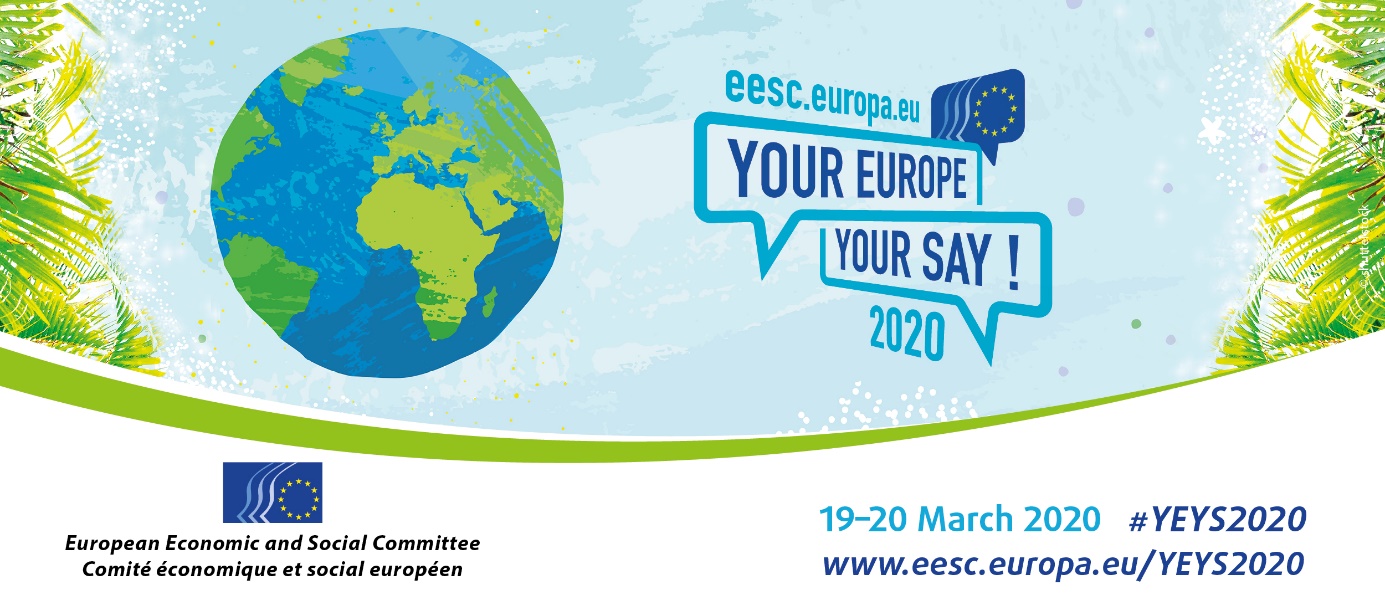 START GUIDE – Model COPSi l’on entend régulièrement parler de l’urgence climatique et des effets dévastateurs du changement climatique à court et à long termes, on a aussi souvent l’impression qu’il s’agit d’un casse-tête impossible à résoudre. Préparez-vous, parce que vous êtes sur le point de tester de réelles solutions pour le climat dans le cadre du jeu de rôle sur l’action climatique! Votre rôle est de représenter un groupe de parties prenantes influent lors d’une conférence sur le changement climatique. La consigne qui vous est donnée est de coopérer avec les autres groupes afin d’élaborer un plan permettant de limiter le réchauffement de la planète à des niveaux sûrs et bien inférieurs à 2 °C, et de parvenir à 1,5 °C par rapport aux niveaux préindustriels, qui sont les objectifs internationaux officiellement acceptés par l’accord de Paris sur le climat. Les groupes représentent des secteurs et des industries du monde réel, dont les activités et les prises de position ont une incidence sur le réchauffement de la planète. Ces secteurs et acteurs sont par exemple:les énergies conventionnelles,l’industrie et commerce,les terres, l’agriculture et la sylviculture,les gouvernements du monde entier (pays développés, pays émergents, pays en développement),les groupes de la société civile, les femmes et les jeunes, appelés «Faucons de la justice climatique» dans le cadre de ce jeu.Les décisions et actions de vos équipes sont analysées en temps réel au moyen d’un modèle informatique appelé En-ROADS permettant de déterminer leurs effets sur le climat. La partie se poursuit jusqu’à la mise au point d’un scénario qui limite le réchauffement à 2°C, ou à l’écoulement du temps imparti. Jouer à ce jeu en suivant simplement les instructions et en vous amusant à négocier avec d’autres vous permettra de vous informer et de vous faire une opinion sur les facteurs qui influent sur le changement climatique, ainsi que sur les solutions à grande échelle et les pistes envisageables pour lutter de manière équitable et efficace contre ce phénomène et atteindre les objectifs internationaux dans ce domaine. Grâce à ces connaissances et à votre analyse du phénomène, vous pourrez jouer avec pertinence un rôle de leader en matière de climat, capable d’apporter des changements dans le monde réel.  Cet apprentissage interactif et la pratique de la prise de parole en public vous permettront d’apprendre quels types de politiques climatiques et d’investissements économiques apportent de réels changements et vous serez en mesure de les défendre. Au cours du jeu, vous devez réfléchir et exprimer votre point de vue. Vous devez également envisager à la fois la lutte contre le changement climatique dans sa globalité, mais aussi votre propre rôle dans ce combat. Cette expérience vous ouvrira un nouveau monde de possibilités qui pourraient être utiles pour votre avenir universitaire et professionnel. Par la suite, vous pouvez partager votre expérience de jeu avec d’autres, en faire mention dans des applications ou en devenir vous-même un facilitateur.